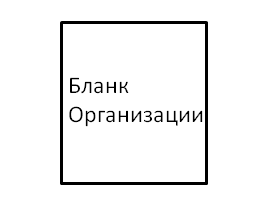 ИНН (VÖEN)Адрес /ÜnvanТел/факс                                                                                                                           MMC «Pegas Touristik Azerbaycan»Просим рассмотреть заявку для участия в бонусной программе менеджера нашего агентства / Agentliyin menecerı bonus proqraminda iştirakı üçün erizənin baxilmasına xahış edirik
*ПИН код указан на удостоверении личности / Şəxsiyyət vəsiqənin PİN kodu sənətə qeyd olunub: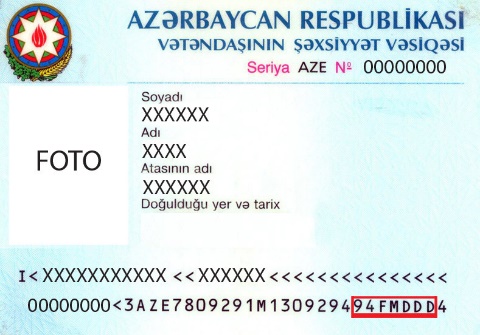 Генеральный директор/General direktor                                               М.П.          Дата/TarixОфициальное название турагентства / Agentliyin rəsmi adıГород / ŞəhərПИН код удостоверения личности (7 цифр)* / Şəxsiyyət vəsiqənin PİN kodu (7 rəqəm)*Фамилия / Soyad:Имя / Ad:Дата рождения / Doğüm tarixi:Пол / Cinsi:Own e-mail/личный e-mail:Телефон / Əlaqə:Ключевое слово / Açar sozü:ЛОГИН / LOGİN: